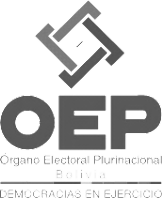 FORMULARIO DE PRESENTACION DE RECLAMOS 2020Lugar y Fecha: ………………………………………..………………… de 2020Señores:Tribunal Electoral Departamental de:……………………………………………….. óDirección Departamental del SERECI de: …………………………………………….Presente.-Yo, ………………………………..………………………………………………………. con C.I. N° …………………………………... he tomado conocimiento de que mi persona figura en la lista de  inhabilitados para el proceso “Elecciones Generales 2020” bajo la siguiente causal:Ciudadano No Votante		   Inscripción Interdepartamental		       Posible Doble IdentidadDocumento Inválido		   Menor de edad				       Posible Suplantación de IdentidadError de captura                                    Pérdida de nacionalidadPor este motivo, presento mi reclamo respectivo, en los siguientes términos:………………………………………………………………………………………………………………………………………………………………………………………………………………………………………………………………………………………………………………………………………………………………………………………………………………………………………………………………………………………………………………………………………………………………………………………………………………………………………………………………………………………………………………………………………………………………………………………………………………………………………………………………………………………………………………………………………………………………………………………………………………………………………………………………………………Adjunto la siguiente documentación respaldatoria:……………………………………………………………………………………………..……………………………………………………………………………………………..……………………………………………………………………………………………..……………………………………………………………………………………………..Esperando que mi petición y reclamo sea procesado conforme a Ley, saludo a usted.FIRMA:				………………………………………………………………………………………………………NOMBRES Y APELLIDOS:	………………………………………………………………………………………………………N° C.I:				………………………………………………………………………………………………………(El recuadro de abajo          solo será llenado por la Dirección Nacional del SERECI o por el TED respectivo)